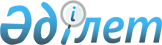 Об установлении ветеринарного режима карантинной зоны с введением карантинного режима и ограничительных мероприятий на территории села Тналиева Акжолского сельского округа Акжаикского района
					
			Утративший силу
			
			
		
					Постановление акимата Акжаикского района Западно-Казахстанской области от 31 мая 2011 года N 145. Зарегистрировано Департаментом юстиции Западно-Казахстанской области 3 июня 2011 года N 7-2-120. Утратило силу - постановлением акимата Акжаикского района Западно-Казахстанской области от 20 июня 2011 года N 158      Сноска. Утратило силу постановлением акимата Акжаикского района Западно-Казахстанской области от 20.06.2011 N 158      В соответствии с Законом Республики Казахстан "О местном государственном управлении и самоуправлении в Республике Казахстан" от 23 января 2001 года, Законом Республики Казахстан "О ветеринарии" от 10 июля 2002 года, на основании представления N 326 от 24 мая 2011 года государственного учреждения "Акжайкская районная территориальная инспекция Комитета государственной инспекции в агропромышленном комплексе" Министерства сельского хозяйства Республики Казахстан и с целью уничтожения очага инфекционной болезни животных акимат Акжаикского района ПОСТАНОВЛЯЕТ:



      1. Установить ветеринарный режим карантинной зоны с введением карантинного режима и ограничительных мероприятий на территории села Тналиева Акжолского сельского округа Акжаикского района, в связи возникновением заболевания ящура среди крупного скота.



      2. Начальнику государственного учреждения "Акжайкский районный отдел предпринимательства, сельского хозяйства и ветеринарии" М. Сердалину, исполняющему обязанности начальника государственного учреждения "Акжайкская районная территориальная инспекция Комитета государственной инспекции в агропромышленном комплексе Министерства сельского хозяйства Республики Казахстан" К. Ермукашеву (по согласованию), главному государственному ветеринарно–санитарному инспектору Акжайского района А. Абугалиеву (по согласованию), начальнику государственного учреждения "Управление государственного санитарно-эпидемиологического надзора по Акжаикскому району Департамента Комитета государственного санитарно-эпидемиологического надзора Министерства здравоохранения Республики Казахстан по Западно-Казахстанской области" Т. Сулейменовой (по согласованию) принять меры, вытекающие из настоящего постановления в соответствии с действующим законодательством.



      3. Данное постановление вводится в действие со дня его официального опубликования и распространяется на правоотношения, возникшие с 24 мая 2011 года.



      4. Контроль за выполнением данного постановления возложить на заместителя акима района Н. Рахымжанова.      Аким района                      А. Имангалиев      СОГЛАСОВАНО:      И.о. начальника государственного

      учреждения "Акжайкская районная

      территориальная инспекция

      Комитета государственной

      инспекции в агропромышленном

      комплексе Министерства сельского

      хозяйства Республики Казахстан"

      _____________К. Ермукашев

      31.05.2011 г.      Главный государственный

      ветеринарно–санитарный

      инспектор Акжаикского района

      _____________А. Абугалиев

      31.05.2011 г.      Начальник государственного

      учреждения "Управление

      государственного санитарно-

      эпидемиологического надзора

      по Акжаикскому району

      Департамента Комитета

      государственного санитарно-

      эпидемиологического надзора

      Министерства здравоохранения

      Республики Казахстан по

      Западно-Казахстанской области"

      _____________Т. Сулейменова

      31.05.2011 г.
					© 2012. РГП на ПХВ «Институт законодательства и правовой информации Республики Казахстан» Министерства юстиции Республики Казахстан
				